I. MỤC TIÊU:1. Kiến thức :  Kiểm tra học sinh kiến thức học nửa đầu học kỳ II, cụ thể:- Công cơ học- Định luật về công- Công suất.- Cơ năng và các dạng của cơ năng.2. Năng lực: Năng lực ngôn ngữ, năng lực tư duy, năng lực tổng hợp kiến thức, năng lực giải quyết vấn đề.3. Phẩm chất:- Nghiêm túc, trung thực trong kiểm tra.- Có thái độ tích cực tìm tòi, yêu thích môn học.II. MA TRẬN ĐỀI. TRẮC NGHIỆM (5 ĐIỂM) Ghi vào bài làm chữ cái trước câu trả lời đúng:Câu 1: Làm thế nào biết ai làm việc khỏe hơn?A. So sánh công thực hiện của hai người, ai thực hiện công lớn hơn thì người đó làm việc khỏe hơn.B. So sánh thời gian làm việc, ai làm việc ít thời gian hơn thì người đó khỏe hơn.C. So sánh công thực hiện trong cùng một thời gian, ai thực hiện công lớn hơn thì người đó làm việc khỏe hơn.D. Các phương án trên đều không đúng.Câu 2: Phát biểu nào sau đây đúng về định luật công?A. Không một máy cơ đơn giản nào cho ta lợi về công, được lợi bao nhiêu lần về lực thì thiệt bấy nhiêu lần về đường đi và ngược lại.B. Các máy cơ đơn giản đều cho lợi về công.C. Không một máy cơ đơn giản nào cho lợi về công, mà chỉ lợi về lực và lợi về đường đi.D. Các máy cơ đơn giản đều lợi về công, trong đó lợi cả về lực lẫn cả đường đi.Câu 3: Trường hợp nào dưới đây không có công cơ học?A. Đầu tàu hỏa kéo các toa tàu chuyển động	B. Lực sĩ đang nâng quả tạ từ thấp lên cao.C. Người thợ mỏ đẩy xe goòng chuyển động.D. Một hòn bi nằm im trên mặt bànCâu 4: Khi dùng hệ thống gồm một ròng rọc cố định và một ròng rọc động để kéo vật có trọng lượng P thì cần lực kéo là bao nhiêu?A. F =	B. F = 2P	C. F = 	D. F = PCâu 5: Biểu thức tính công cơ học là:A. A = F/v.t	B. A = F.s	C. A = F/s	D. A = P.tCâu 6: Trường hợp nào sau đây vật có thế năng đàn hồi?A. Viên bi đang lăn trên mặt phăng nghiêng.	B. Viên đạn đang nằm trong khẩu súngC. Quả nặng đang làm việc trong cái búa máy.D. Mũi tên nằm trong cái cung đã được giươngCâu 7: Tính công suất của bàn là thực hiện một công 40 000 KJ trong vòng  20 giây?A. 2000 W	B. 2000 KW	C. 200 W	D. 200 KWCâu 8: Một xe máy chuyển động đều với  lực kéo của động cơ là 800N thì công sinh ra là  480 kJ. Quãng đường xe đã đi được là:A. s = 0,06 km	B. s = 0,6 m.	C. s = 0,6 km	D. s = 6 kmCâu 9: Khi quả bóng đang lăn từ đỉnh dốc nghiêng như hình bên thì ở vị trí nào quả bóng có động năng lớn nhất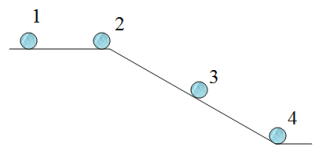 	A. Vị trí 1	B. Vị trí 4		C. Vị trí 2	D. Vị trí 3Câu 10: Điều nào sau đây đúng khi nói về công suất?A. Công suất được xác định bằng lực tác dụng trong 1 giây.B. Công suất được xác định bằng công thực hiện khi vật dịch chuyển được 1 mét.C. 1 KW = 100WD. Công suất được xác định bằng công thực hiện được trong một đơn vị thời gian.Câu 11: Tại vị trí nào vật không có thế năng hấp dẫn (trọng trường) khi vật đó được ném lên theo phương xiên góc với phương nằm ngang từ vị trí A, rơi xuống mặt đất tại vị trí D (hình bên)? Chọn mốc thế năng tại mặt đất và bỏ qua sức cản của không khí.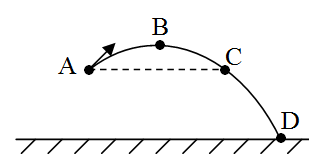 A. Vị trí D	B. Vị trí BC. Vị trí C	D. Vị trí ACâu 12: Một người thợ xây dùng 1 ròng rọc động đưa xô vữa nặng 15kg lên độ cao 6m bằng lực kéo 75 N. Hỏi người đó đã thực hiện công là bao nhiêu?A. 90 J	B. 900 J	C. 450 J	D. 45 JCâu 13: Một vật được xem là có cơ năng khi vật đó:A. Chịu tác dụng của một lực lớn	B. Có khối lượng lớnC. Có khả năng sinh công	D. Có trọng lượng lớnCâu 14: Trong các vật sau đây, vật nào không có thế năng? Chọn mốc thế năng tại mặt đất.A. Viên đạn đang bay.		B. Lò xo bị nén lại	C. Hòn bi đang lăn trên mặt đất	D. Một con chim đang bayCâu 15: Trường hợp nào sau đây vật có cả thế năng hấp dẫn (trọng trường) và động năng? Chọn mốc thế năng tại mặt đấtA. Con chim đang bay	B. Xe ô tô đang chạy trên đườngC. Vận động viên vừa giương cung chuẩn bị bắnD. Bạn học sinh đang đứng trên ban công tầng haiCâu 16: Động năng của vật phụ thuộc vào:A. độ biến dạng của vật	B. khối lượng của vậtC. vận tốc của vật	D. cả khối lượng và vận tốc của vậtCâu 17: Thế năng đàn hồi phụ thuộc vào những yếu tố nào?A. Khối lượng	B. Độ biến dạng của vật đàn hồi.C. Khối lượng và chất làm vật.	D. Vận tốc của vật.Câu 18: So sánh công để đưa một vật nặng lên độ cao h bằng 3 mặt phẳng nghiêng như hình vẽ. Biết cả 3 mặt phẳng nghiêng đều có độ nhẵn như nhau: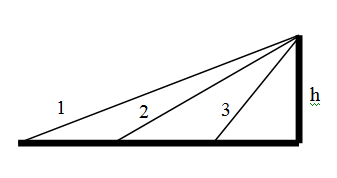 A. A1 = A2 = A3	B. A1 = A2 < A3	C. A1 < A2 < A3	D. A1 > A2 > A3Câu 19: Độ lớn của công cơ học phụ thuộc vào:A. Khối lượng của vật và quãng đường vật dịch chuyển.B. Lực tác dụng vào vật và khối lượng của vật.C. Lực tác dụng vào vật và quãng đường vật dịch chuyển.D. Lực tác dụng lên vật và thời gian chuyển động của vật.Câu 20: Đơn vị của công suất là :A. J	B. W/s	C. N.m	D. WII. TỰ LUẬN (5 ĐIỂM)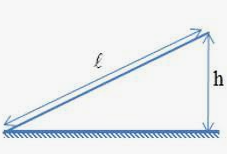 Câu 1: (3 điểm) Người ta phải dùng một lực 560N mới kéo được một vật nặng 80kg trượt trên mặt phẳng nghiêng có chiều dài 4m. a. Tính công  của người khi kéo vật theo phương thẳng đứng lên đỉnh mặt phẳng nghiêng (biết độ cao của mặt phẳng nghiêng là 1,3m)b. Tính công của người khi kéo vật trượt trên mặt phẳng nghiêngCâu 2: (2 điểm) Công suất của động cơ kéo tời là 90W. Người thợ dùng máy tời kéo vật qua một ròng rọc cố định lên độ cao nhất địnha.  Tính độ cao mà động cơ kéo vật nặng 540N lên được trong một phút.b. Tính số vòng quay của bánh tời trong một phút. Biết bán kính của bánh tời là 5cm. Coi bán kính các vòng dây khi quấn quanh bánh tời không đổi.----------- HẾT --------I. TRẮC NGHIỆM (5 ĐIỂM) Ghi vào bài làm chữ cái trước câu trả lời đúng:Câu 1: Khi dùng hệ thống gồm 1 ròng rọc cố định và một ròng rọc động để kéo vật có trọng lượng P thì cần lực kéo là bao nhiêu?A. F = 	B. F = P	C. F =	D. F = 2PCâu 2: Trường hợp nào dưới đây không có công cơ học?A. Đầu tàu hỏa kéo các toa tàu chuyển động	B. Lực sĩ đang nâng quả tạ từ thấp lên cao.C. Người thợ mỏ đẩy xe goòng chuyển động.D. Một hòn bi nằm im trên mặt bànCâu 3: Trong các vật sau đây, vật nào không có thế năng? Chọn mốc thế năng tại mặt đất.A. Lò xo bị nén lại		B. Một con chim đang bay	C. Hòn bi đang lăn trên mặt đất	D. Viên đạn đang bay.Câu 4: Một xe máy chuyển động đều với  lực kéo của động cơ là 800N thì công sinh ra là  480 kJ. Quãng đường xe đã đi được là:A. s = 0,6 km	B. s = 0,6 m.	C. s = 0,06 km	D. s = 6 kmCâu 5: Trường hợp nào sau đây vật có thế năng đàn hồi?A. Viên bi đang lăn trên mặt phăng nghiêng.	B. Viên đạn đang nằm trong khẩu súngC. Quả nặng đang làm việc trong cái búa máy.D. Mũi tên nằm trong cái cung đã được giươngCâu 6: Tính công suất của bàn là thực hiện một công 40 000 KJ trong vòng  20 giây?A. 2000 W	B. 2000 KW	C. 200 W	D. 200 KWCâu 7: Động năng của vật phụ thuộc vào:A. độ biến dạng của vật	B. vận tốc của vậtC. cả khối lượng và vận tốc của vật	D. khối lượng của vậtCâu 8: Một vật được xem là có cơ năng khi vật đó:A. Chịu tác dụng của một lực lớn	B. Có trọng lượng lớnC. Có khả năng thực hiện công lên vật khác	D. Có khối lượng lớnCâu 9: Đơn vị của công suất là :A. J	B. W/s	C. N.m	D. WCâu 10: Thế năng đàn hồi phụ thuộc vào những yếu tố nào?A. Khối lượng	B. Độ biến dạng của vật đàn hồi.C. Khối lượng và chất làm vật.	D. Vận tốc của vật.Câu 11: Trường hợp nào sau đây vật có cả thế năng hấp dẫn (trọng trường) và động năng? Chọn mốc thế năng tại mặt đấtA. Con chim đang bayB. Vận động viên vừa giương cung chuẩn bị bắnC. Xe ô tô đang chạy trên đườngD. Bạn học sinh đang đứng trên ban công tầng haiCâu 12: Độ lớn của công cơ học phụ thuộc vào:A. Lực tác dụng lên vật và thời gian chuyển động của vật.B. Lực tác dụng vào vật và khối lượng của vật.C. Lực tác dụng vào vật và quãng đường vật dịch chuyển.D. Khối lượng của vật và quãng đường vật dịch chuyển.Câu 13: Điều nào sau đây đúng khi nói về công suất?A. Công suất được xác định bằng lực tác dụng trong 1 giây.B. Công suất được xác định bằng công thực hiện được trong một đơn vị thời gian.C. 1 KW = 100WD. Công suất được xác định bằng công thực hiện khi vật dịch chuyển được 1 mét.Câu 14: Làm thế nào biết ai làm việc khỏe hơn?A. So sánh thời gian làm việc, ai làm việc ít thời gian hơn thì người đó khỏe hơn.B. Ai thực hiện công lớn hơn thì người đó làm việc khỏe hơn.C. Các phương án trên đều không đúng.D. So sánh công thực hiện trong cùng một thời gian, ai thực hiện công lớn hơn thì người đó làm việc khỏe hơn.Câu 15: Phát biểu nào sau đây đúng về định luật công?A. Không một máy cơ đơn giản nào cho lợi về công, mà chỉ lợi về lực và lợi về đường đi.B. Các máy cơ đơn giản đều lợi về công, trong đó lợi cả về lực lẫn cả đường đi.C. Các máy cơ đơn giản đều cho lợi về công.D. Không một máy cơ đơn giản nào cho ta lợi về công, được lợi bao nhiêu lần về lực thì thiệt bấy nhiêu lần về đường đi và ngược lại.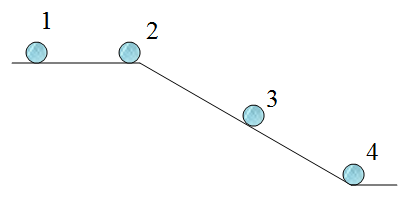 Câu 16: Khi quả bóng đang lăn từ đỉnh dốc nghiêng như hình bên thì ở vị trí nào quả bóng có động năng lớn nhấtA. Vị trí 4	B. Vị trí 1	C. Vị trí 2	D. Vị trí 3Câu 17: So sánh công để đưa một vật nặng lên độ cao h bằng 3 mặt phẳng nghiêng như hình vẽ. Biết cả 3 mặt phẳng nghiêng đều có độ nhẵn như nhau:A. A1 > A2 > A3	B. A1 = A2 = A3	C. A1 < A2 < A3	D. A1 = A2 < A3Câu 18: Biểu thức tính công cơ học là:A. A = F.s	B. A = F/v.t	C. A = F/s	D. A = P.tCâu 19: Một người thợ xây dùng 1 ròng rọc động đưa xô vữa nặng 15kg lên độ cao 6m bằng lực kéo 75 N. Hỏi người đó đã thực hiện công là bao nhiêu?A. 450 J	B. 900 J	C. 90 J	D. 45 JCâu 20: Tại vị trí nào vật không có thế năng hấp dẫn (trọng trường) khi vật đó được ném lên theo phương xiên góc với phương nằm ngang từ vị trí A, rơi xuống mặt đất tại vị trí D (hình bên). Chọn mốc thế năng tại mặt đất và bỏ qua sức cản của không khí.A. Vị trí D	B. Vị trí A	C. Vị trí B		D. Vị trí CII. TỰ LUẬN (5 ĐIỂM)Câu 1: (3 điểm) Người ta phải dùng một lực 560N mới kéo được một vật nặng 80kg trượt trên mặt phẳng nghiêng có chiều dài 4m. a. Tính công  của người khi kéo vật theo phương thẳng đứng lên đỉnh mặt phẳng nghiêng (biết độ cao của mặt phẳng nghiêng là 1,3m)b. Tính công của người khi kéo vật trượt trên mặt phẳng nghiêngCâu 2: (2 điểm) Công suất của động cơ kéo tời là 90W. Người thợ dùng máy tời kéo vật qua một ròng rọc cố định lên độ cao nhất địnha.  Tính độ cao mà động cơ kéo vật nặng 540N lên được trong một phút.b. Tính số vòng quay của bánh tời trong một phút. Biết bán kính của bánh tời là 5cm. Coi bán kính các vòng dây khi quấn quanh bánh tời không đổi.------------- HẾT --------I. TRẮC NGHIỆM (5 ĐIỂM) Ghi vào bài làm chữ cái trước câu trả lời đúng:Câu 1: Trường hợp nào sau đây vật có thế năng đàn hồi?A. Viên bi đang lăn trên mặt phăng nghiêng.B. Viên đạn đang nằm trong khẩu súngC. Quả nặng đang làm việc trong cái búa máy.D. Mũi tên nằm trong cái cung đã được giươngCâu 2: Độ lớn của công cơ học phụ thuộc vào:A. Lực tác dụng vào vật và quãng đường vật dịch chuyển.B. Lực tác dụng lên vật và thời gian chuyển động của vật.C. Khối lượng của vật và quãng đường vật dịch chuyển.D. Lực tác dụng vào vật và khối lượng của vật.Câu 3: Một xe máy chuyển động đều với  lực kéo của động cơ là 800N thì công sinh ra là  480 kJ. Quãng đường xe đã đi được là:A. s = 0,6 km	B. s = 0,6 m.	C. s = 0,06 km	D. s = 6 kmCâu 4: Làm thế nào biết ai làm việc khỏe hơn?A. So sánh thời gian làm việc, ai làm việc ít thời gian hơn thì người đó khỏe hơn.B. So sánh công thực hiện trong cùng một thời gian, ai thực hiện công lớn hơn thì người đó làm việc khỏe hơn.C. Ai thực hiện công lớn hơn thì người đó làm việc khỏe hơn.D. Các phương án trên đều không đúng.Câu 5: Tính công suất của bàn là thực hiện một công 40 000 KJ trong vòng  20 giây?A. 2000 W	B. 2000 KW	C. 200 W	D. 200 KWCâu 6: Động năng của vật phụ thuộc vào:A. độ biến dạng của vật	B. vận tốc của vậtC. cả khối lượng và vận tốc của vật	D. khối lượng của vậtCâu 7: Một vật được xem là có cơ năng khi vật đó:A. Chịu tác dụng của một lực lớn 	B. Có trọng lượng lớnC. Có khả năng thực hiện công lên vật khác        D. Có khối lượng lớnCâu 8: Đơn vị của công suất là :A. J	B. W/s	C. N.m	D. WCâu 9: Trường hợp nào sau đây vật có cả thế năng hấp dẫn (trọng trường) và động năng? Chọn mốc thế năng tại mặt đấtA. Vận động viên vừa giương cung chuẩn bị bắnB. Con chim đang bayC. Xe ô tô đang chạy trên đườngD. Bạn học sinh đang đứng trên ban công tầng haiCâu 10: Tại vị trí nào vật không có thế năng hấp dẫn (trọng trường) khi vật đó được ném lên theo phương xiên góc với phương nằm ngang từ vị trí A, rơi xuống mặt đất tại vị trí D (hình bên). Chọn mốc thế năng tại mặt đất và bỏ qua sức cản của không khí.A. Vị trí A	B. Vị trí BC. Vị trí C	D. Vị trí DCâu 11: Thế năng đàn hồi phụ thuộc vào những yếu tố nào?A. Khối lượng	B. Vận tốc của vật.C. Độ biến dạng của vật đàn hồi.	D. Khối lượng và chất làm vật.Câu 12: Một người thợ xây dùng 1 ròng rọc động đưa xô vữa nặng 15kg lên độ cao 6m bằng lực kéo 75 N. Hỏi người đó đã thực hiện công là bao nhiêu?A. 900 J	B. 450 J	C. 45 J	D. 90 JCâu 13: Khi quả bóng đang lăn từ đỉnh dốc nghiêng như hình bên thì ở vị trí nào quả bóng có động năng lớn nhấtA. Vị trí 3		        B. Vị trí 1	C. Vị trí 4	D. Vị trí 2Câu 14: Điều nào sau đây đúng khi nói về công suất?A. Công suất được xác định bằng công thực hiện khi vật dịch chuyển được 1 mét.B. Công suất được xác định bằng công thực hiện được trong một đơn vị thời gian.C. Công suất được xác định bằng lực tác dụng trong 1 giây.D. 1 KW = 100WCâu 15: Khi dùng hệ thống gồm 1 ròng rọc cố định và một ròng rọc động để kéo vật có trọng lượng P thì cần lực kéo là bao nhiêu?A. F =	B. F = 2P	C. F = P	D. F = Câu 16: So sánh công để đưa một vật nặng lên độ cao h bằng 3 mặt phẳng nghiêng như hình vẽ. Biết cả 3 mặt phẳng nghiêng đều có độ nhẵn như nhau:A. A1 > A2 > A3	B. A1 = A2 = A3	C. A1 < A2 < A3	D. A1 = A2 < A3Câu 17: Biểu thức tính công cơ học là:A. A = F.s	B. A = F/v.t	C. A = F/s	D. A = P.tCâu 18: Phát biểu nào sau đây đúng về định luật công?A. Các máy cơ đơn giản đều cho lợi về công.B. Các máy cơ đơn giản đều lợi về công, trong đó lợi cả về lực lẫn cả đường đi.C. Không một máy cơ đơn giản nào cho lợi về công, mà chỉ lợi về lực và lợi về đường đi.D. Không một máy cơ đơn giản nào cho ta lợi về công, được lợi bao nhiêu lần về lực thì thiệt bấy nhiêu lần về đường đi và ngược lại.Câu 19: Trong các vật sau đây, vật nào không có thế năng? Chọn mốc thế năng tại mặt đất.A. Lò xo bị nén lại		B. Một con chim đang bay	C. Hòn bi đang lăn trên mặt đất	D. Viên đạn đang bay.Câu 20: Trường hợp nào dưới đây không có công cơ học?A. Đầu tàu hỏa kéo các toa tàu chuyển động       B. Lực sĩ đang nâng quả tạ từ thấp lên cao.C. Người thợ mỏ đẩy xe goòng chuyển động.     D. Một hòn bi nằm im trên mặt bànII. TỰ LUẬN (5 ĐIỂM)Câu 1: (3 điểm) Người ta phải dùng một lực 560N mới kéo được một vật nặng 80kg trượt trên mặt phẳng nghiêng có chiều dài 4m. a. Tính công  của người khi kéo vật theo phương thẳng đứng lên đỉnh mặt phẳng nghiêng (biết độ cao của mặt phẳng nghiêng là 1,3m)b. Tính công của người khi kéo vật trượt trên mặt phẳng nghiêngCâu 2: (2 điểm) Công suất của động cơ kéo tời là 90W. Người thợ dùng máy tời kéo vật qua một ròng rọc cố định lên độ cao nhất địnha.  Tính độ cao mà động cơ kéo vật nặng 540N lên được trong một phút.b. Tính số vòng quay của bánh tời trong một phút. Biết bán kính của bánh tời là 5cm. Coi bán kính các vòng dây khi quấn quanh bánh tời không đổi.------------- HẾT --------I. TRẮC NGHIỆM (5 ĐIỂM) Ghi vào bài làm chữ cái trước câu trả lời đúng:Câu 1: Điều nào sau đây đúng khi nói về công suất?A. Công suất được xác định bằng công thực hiện được trong một đơn vị thời gian.B. Công suất được xác định bằng công thực hiện khi vật dịch chuyển được 1 mét.C. Công suất được xác định bằng lực tác dụng trong 1 giây.D. 1 KW = 100WCâu 2: Một xe máy chuyển động đều với  lực kéo của động cơ là 800N thì công sinh ra là  480 kJ. Quãng đường xe đã đi được là:A. s = 0,6 km	B. s = 6 km	C. s = 0,06 km	D. s = 0,6 m.Câu 3: Khi dùng hệ thống gồm 1 ròng rọc cố định và một ròng rọc động để kéo vật có trọng lượng P thì cần lực kéo là bao nhiêu?A. F = 2P	B. F = 	C. F =	D. F = PCâu 4: Khi quả bóng đang lăn từ đỉnh dốc nghiêng như hình bên thì ở vị trí nào quả bóng có động năng lớn nhấtA. Vị trí 3	B. Vị trí 1	C. Vị trí 4	D. Vị trí 2Câu 5: Trong các vật sau đây, vật nào không có thế năng? Chọn mốc thế năng tại mặt đất.A. Lò xo bị nén lại	B. Hòn bi đang lăn trên mặt đất	C. Viên đạn đang bay.	D. Một con chim đang bayCâu 6: Một người thợ xây dùng 1 ròng rọc động đưa xô vữa nặng 15kg lên độ cao 6m bằng lực kéo 75 N. Hỏi người đó đã thực hiện công là bao nhiêu?A. 90 J	B. 45 J	C. 450 J	D. 900 JCâu 7: So sánh công để đưa một vật nặng lên độ cao h bằng 3 mặt phẳng nghiêng như hình vẽ. Biết cả 3 mặt phẳng nghiêng đều có độ nhẵn như nhau:A. A1 = A2 = A3	B. A1 = A2 < A3	C. A1 > A2 > A3	D. A1 < A2 < A3Câu 8: Trường hợp nào sau đây vật có cả thế năng hấp dẫn (trọng trường) và động năng? Chọn mốc thế năng tại mặt đấtA. Vận động viên vừa giương cung chuẩn bị bắnB. Con chim đang bayC. Xe ô tô đang chạy trên đườngD. Bạn học sinh đang đứng trên ban công tầng haiCâu 9: Tại vị trí nào vật không có thế năng hấp dẫn (trọng trường) khi vật đó được ném lên theo phương xiên góc với phương nằm ngang từ vị trí A, rơi xuống mặt đất tại vị trí D (hình bên). Chọn mốc thế năng tại mặt đất và bỏ qua sức cản của không khí.A. Vị trí A	B. Vị trí CC. Vị trí B	D. Vị trí DCâu 10: Thế năng đàn hồi phụ thuộc vào những yếu tố nào?A. Khối lượng	B. Độ biến dạng của vật đàn hồi.C. Vận tốc của vật.	D. Khối lượng và chất làm vật.Câu 11: Một vật được xem là có cơ năng khi vật đó:A. Chịu tác dụng của một lực lớnB. Có trọng lượng lớnC. Có khả năng thực hiện công lên vật khácD. Có khối lượng lớnCâu 12: Làm thế nào biết ai làm việc khỏe hơn?A. So sánh thời gian làm việc, ai làm việc ít thời gian hơn thì người đó khỏe hơn.B. So sánh công thực hiện trong cùng một thời gian, ai thực hiện công lớn hơn thì người đó làm việc khỏe hơn.C. Ai thực hiện công lớn hơn thì người đó làm việc khỏe hơn.D. Các phương án trên đều không đúng.Câu 13: Trường hợp nào sau đây vật có thế năng đàn hồi?A. Viên bi đang lăn trên mặt phăng nghiêng.B. Viên đạn đang nằm trong khẩu súngC. Quả nặng đang làm việc trong cái búa máy.D. Mũi tên nằm trong cái cung đã được giươngCâu 14: Động năng của vật phụ thuộc vào:A. độ biến dạng của vật	B. vận tốc của vậtC. cả khối lượng và vận tốc của vật	D. khối lượng của vậtCâu 15: Tính công suất của bàn là thực hiện một công 40 000 KJ trong vòng  20 giây?A. 2000 W	B. 2000 KW	C. 200 KW	D. 200 WCâu 16: Đơn vị của công suất là :A. J	B. W/s	C. N.m	D. WCâu 17: Phát biểu nào sau đây đúng về định luật công?A. Không một máy cơ đơn giản nào cho ta lợi về công, được lợi bao nhiêu lần về lực thì thiệt bấy nhiêu lần về đường đi và ngược lại.B. Các máy cơ đơn giản đều lợi về công, trong đó lợi cả về lực lẫn cả đường đi.C. Không một máy cơ đơn giản nào cho lợi về công, mà chỉ lợi về lực và lợi về đường đi.D. Các máy cơ đơn giản đều cho lợi về công.Câu 18: Biểu thức tính công cơ học là:A. A = P.t	B. A = F/s	C. A = F.s	D. A = F/v.tCâu 19: Trường hợp nào dưới đây không có công cơ học?A. Đầu tàu hỏa kéo các toa tàu chuyển độngB. Lực sĩ đang nâng quả tạ từ thấp lên cao.C. Người thợ mỏ đẩy xe goòng chuyển động.D. Một hòn bi nằm im trên mặt bànCâu 20: Độ lớn của công cơ học phụ thuộc vào:A. Lực tác dụng vào vật và quãng đường vật dịch chuyển.B. Lực tác dụng lên vật và thời gian chuyển động của vật.C. Khối lượng của vật và quãng đường vật dịch chuyển.D. Lực tác dụng vào vật và khối lượng của vật.II. TỰ LUẬN (5 ĐIỂM)Câu 1: (3 điểm) Người ta phải dùng một lực 560N mới kéo được một vật nặng 80kg trượt trên mặt phẳng nghiêng có chiều dài 4m. a. Tính công  của người khi kéo vật theo phương thẳng đứng lên đỉnh mặt phẳng nghiêng (biết độ cao của mặt phẳng nghiêng là 1,3m)b. Tính công của người khi kéo vật trượt trên mặt phẳng nghiêngCâu 2: (2 điểm) Công suất của động cơ kéo tời là 90W. Người thợ dùng máy tời kéo vật qua một ròng rọc cố định lên độ cao nhất địnha.  Tính độ cao mà động cơ kéo vật nặng 540N lên được trong một phút.b. Tính số vòng quay của bánh tời trong một phút. Biết bán kính của bánh tời là 5cm. Coi bán kính các vòng dây khi quấn quanh bánh tời không đổi.----------- HẾT ------ĐÁP ÁN CHẤM VÀ BIỂU ĐIỂMI. Trắc nghiệm (5 điểm) Mỗi đáp án đúng được 0,25 điểmII. Tự luận  (5 điểm)PHÒNG GD&ĐT QUẬN LONG BIÊNTRƯỜNG THCS PHÚC LỢITIẾT 25 - KIỂM TRA GIỮA KÌ IIMÔN: VẬT LÝ 8Năm học 2021 - 2022Thời gian làm bài: 45 phút--------------------Nội dungMức độ kiến thứcMức độ kiến thứcMức độ kiến thứcMức độ kiến thứcMức độ kiến thứcMức độ kiến thứcMức độ kiến thứcMức độ kiến thứcTổngNội dungNhận biếtNhận biếtThông hiểuThông hiểuVận dụngVận dụngVận dụng caoVận dụng caoTổngNội dungTNTLTNTLTNTLTNTLTổngCông cơ họcĐịnh luật về côngPhát biểu được định luật bảo toàn công cho các máy cơ đơn giản. Nêu được ví dụ minh họa.Phát biểu được định luật bảo toàn công cho các máy cơ đơn giản. Nêu được ví dụ minh họa.Vận dụng được công thức tính công cơ học để giải 1 số bài tập đơn giảnVận dụng được công thức tính công cơ học để giải 1 số bài tập đơn giảnVận dụng được công thức tính công cơ học để giải 1 số bài tập phức tVận dụng được công thức tính công cơ học để giải 1 số bài tập phức tSố câuSố điểmTỉ lệ %5c1,25đ12,5%3c3đ30%2c0,5đ5%1c0,25đ2,5%11 câu5 điểm50%Công suấtNêu được công suất là gì? Viết được công thức tính công suất và nêu đơn vị đo công suất.Nêu được ý nghĩa số ghi công suất trên các máy móc, dụng cụ hay thiết bị.Nêu được công suất là gì? Viết được công thức tính công suất và nêu đơn vị đo công suất.Nêu được ý nghĩa số ghi công suất trên các máy móc, dụng cụ hay thiết bị.Vận dụng được công thức: Vận dụng được công thức: Vận dụng được công thức: để giải một số bài tập phức tạpVận dụng được công thức: để giải một số bài tập phức tạpSố câuSố điểmTỉ lệ %3c0,75đ7,5%1c1,5 đ1,5%1c0,25đ2,5%1c0,5đ5%6 câu3 điểm30%Cơ năngNêu được khi nào vật có cơ năng, động năng, thế năngNêu được khi nào vật có cơ năng, động năng, thế năngSố câuSố điểmTỉ lệ %8c2đ20%8 câu2 điểm20%Tổng số câuTổng điểmTỉ lệ %16 câu4 điểm40%16 câu4 điểm40%3 câu3 điểm30%3 câu3 điểm30%3 câu2 điểm20%3 câu2 điểm20%3 câu1 điểm10%3 câu1 điểm10%25 câu10 điểm100%PHÒNG GD&ĐT QUẬN LONG BIÊNTRƯỜNG THCS PHÚC LỢITIẾT 25 - KIỂM TRA GIỮA KÌ IIMÔN: VẬT LÝ 8Năm học 2021 - 2022Thời gian làm bài: 45 phút--------------------PHÒNG GD&ĐT QUẬN LONG BIÊNTRƯỜNG THCS PHÚC LỢITIẾT 25 - KIỂM TRA GIỮA KÌ IIMÔN: VẬT LÝ 8Năm học 2021 - 2022Thời gian làm bài: 45 phút--------------------PHÒNG GD&ĐT QUẬN LONG BIÊNTRƯỜNG THCS PHÚC LỢITIẾT 25 - KIỂM TRA GIỮA KÌ IIMÔN: VẬT LÝ 8Năm học 2021 - 2022Thời gian làm bài: 45 phút--------------------PHÒNG GD&ĐT QUẬN LONG BIÊNTRƯỜNG THCS PHÚC LỢITIẾT 25 - KIỂM TRA GIỮA KÌ IIMÔN: VẬT LÝ 8Năm học 2021 - 2022Thời gian làm bài: 45 phút--------------------PHÒNG GD&ĐT QUẬN LONG BIÊNTRƯỜNG THCS PHÚC LỢITIẾT 25 - KIỂM TRA GIỮA KÌMÔN: VẬT LÝ 8Năm học: 2021 - 2022Thời gian làm bài: 45 phút--------------------Đề số 1Đề số 1Đề số 2Đề số 2Đề số 3Đề số 3Đề số 4Đề số 4CâuĐáp ánCâuĐáp ánCâuĐáp ánCâuĐáp án1C1C1D1A2A2D2A2A3D3C3A3C4A4A4B4C5B5D5B5B6D6B6C6D7B7C7C7A8C8C8D8B9B9D9B9D10D10B10D10B11A11A11C11C12B12C12A12B13C13B13C13D14C14D14B14C15A15D15A15B16D16A16B16D17B17B17A17A18A18A18D18C19C19B19C19D20D20A20D20ACâuĐáp ánĐiểm1- Tóm tắt và đổi đúng đơn vịm = 80 kgF = 560 Nh = 1,3 ml = 4 ma)  A1 = ? b)  A2 = ?1a) Công của người khi kéo vật theo phương thẳng đứng lên đỉnh mặt phẳng nghiêng là:A1 = P.h = 10. m .h   A1 = 80.10.1,3= 1040 (J)1,5 điểm1b) Công của người khi kéo vật trượt trên mặt phẳng nghiêng là           A2  = F . s = 560 . 4 = 2240 (J) 1,5 điểm2 Đổi: 1 (phút) = 60 (s)a. Công của động cơ là: A = (J)Độ cao mà động cơ kéo vật lên được là: h = 0,75 điểm0,75  điểm2 b. Chu vi của bánh tời là: C = 2.3,14.r = 2.3,14.5 = 31,4 (cm)Để kéo vật lên cao 10 khi dùng ròng rọc cố định thì máy tời phải kéo được dây dài ℓ = 2.1000 = 2000 (cm)Số vòng quay của bánh tời trong vòng 1 phút là: n = 0,5 điểmGiáo viên ra đềTổ/ NCM duyệtBGH duyệtĐinh Thị Phượng HoaHoàng Thu Hiền     Đặng Thị Tuyết Nhung